First Class Income Tax  5145 Preston Ave Suite 190  Pasadena, TX 77505Note: A fillable form is also on our website if you prefer to use that.Tax Year:	 		Date:	 	_(ADDITIONAL DEPENDENT ADD TO THE BACK OF THE FORM)RECEIVED ADVANCED CHILD TAX CREDIT? Y/N  IF SO HOW MUCH? $__________DID YOU RECEIVED CHILD TAX CREDIT LETTER 6419RECEIVED ECONOMIC PAYMENT? Y/N IF SO HOW MUCH? $__________Taxpayer Name:Taxpayer Name:Spouse's Name:Spouse's Name:Soc. Sec. Number: Date of Birth: Occupation: Email Address: Home Phone: Work Phone:Cell Phone:Soc. Sec. Number: Date of Birth: Occupation: Email Address: Home Phone: Work Phone:Cell Phone:Soc. Sec. Number: Date of Birth: Occupation: Email Address: Home Phone: Work Phone:Cell Phone:Soc. Sec. Number: Date of Birth: Occupation: Email Address: Home Phone: Work Phone:Cell Phone:Soc. Sec. Number: Date of Birth: Occupation: Email Address: Home Phone: Work Phone:Cell Phone:Soc. Sec. Number: Date of Birth: Occupation: Email Address: Home Phone: Work Phone:Cell Phone:Soc. Sec. Number: Date of Birth: Occupation: Email Address: Home Phone: Work Phone:Cell Phone:Soc. Sec. Number: Date of Birth: Occupation: Email Address: Home Phone: Work Phone:Cell Phone:Soc. Sec. Number: Date of Birth: Occupation: Email Address: Home Phone: Work Phone:Cell Phone:Soc. Sec. Number: Date of Birth: Occupation: Email Address: Home Phone: Work Phone:Cell Phone:Soc. Sec. Number: Date of Birth: Occupation: Email Address: Home Phone: Work Phone:Cell Phone:Soc. Sec. Number: Date of Birth: Occupation: Email Address: Home Phone: Work Phone:Cell Phone:Soc. Sec. Number: Date of Birth: Occupation: Email Address: Home Phone: Work Phone:Cell Phone:Soc. Sec. Number: Date of Birth: Occupation: Email Address: Home Phone: Work Phone:Cell Phone:Soc. Sec. Number: Date of Birth: Occupation: Email Address: Home Phone: Work Phone:Cell Phone:Soc. Sec. Number: Date of Birth: Occupation: Email Address: Home Phone: Work Phone:Cell Phone:Soc. Sec. Number: Date of Birth: Occupation: Email Address: Home Phone: Work Phone:Cell Phone:Soc. Sec. Number: Date of Birth: Occupation: Email Address: Home Phone: Work Phone:Cell Phone:Soc. Sec. Number: Date of Birth: Occupation: Email Address: Home Phone: Work Phone:Cell Phone:Soc. Sec. Number: Date of Birth: Occupation: Email Address: Home Phone: Work Phone:Cell Phone:Soc. Sec. Number: Date of Birth: Occupation: Email Address: Home Phone: Work Phone:Cell Phone:Soc. Sec. Number: Date of Birth: Occupation: Email Address: Home Phone: Work Phone:Cell Phone:Soc. Sec. Number: Date of Birth: Occupation: Email Address: Home Phone: Work Phone:Cell Phone:Soc. Sec. Number: Date of Birth: Occupation: Email Address: Home Phone: Work Phone:Cell Phone:Soc. Sec. Number: Date of Birth: Occupation: Email Address: Home Phone: Work Phone:Cell Phone:Soc. Sec. Number: Date of Birth: Occupation: Email Address: Home Phone: Work Phone:Cell Phone:Soc. Sec. Number: Date of Birth: Occupation: Email Address: Home Phone: Work Phone:Cell Phone:Soc. Sec. Number: Date of Birth: Occupation: Email Address: Home Phone: Work Phone:Cell Phone:Address:City:State:State:State:Zip:Fill out only if info has changed.	Filing StatusFill out only if info has changed.	Filing StatusFill out only if info has changed.	Filing StatusFill out only if info has changed.	Filing StatusFill out only if info has changed.	Filing Status   Single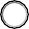  Married Filing Jointly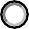   Married Filing Separately  Head of Household  Qualifying Widow/erDependent Name(First, Middle Initial, Last)Date ofBirthDependent'sSoc. Sec. NumberRelationshipChild CareCollege Tuition Y N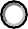  Y N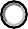  Y N Y N Y N Y N Y N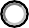 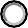  Y N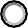 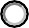 If you are due a refund, would you like direct deposit?If you are due a refund, would you like direct deposit?If you are due a refund, would you like direct deposit?Y  N Check Box if Direct Deposit Information is the same as last year. Check Box if Direct Deposit Information is the same as last year. Check Box if Direct Deposit Information is the same as last year. Check Box if Direct Deposit Information is the same as last year.Bank:Routing #:Account #:Account #:Documentation IncludedDocumentation IncludedDocumentation Included Salary/Wages (W2) Rental Property Income Real Estate Taxes Paid Independent Contractor (1099-MISC) Interest (1099-INT) Mortgage Statement (1098) Unemployment (1099-G) Dividends (1099-DIV) Lottery/Gambling Winnings IRA Distributions (1099-R) HSA (1099-SA) Student Loan Interest (1098-E) Stocks/Bonds (1099-B) Social Security Benefits (SS-1099) Education Expenses (1098-T)